Publicado en 08181 el 11/03/2013 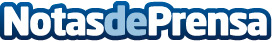 Placassolares.es – Portal de compra venta de Placas Solares en EspañaComprar y vender placas solares nunca fue tan sencillo como con placasolares.es. 
Encuentre facilmente los mejores instaladores profesionales de paneles solares de su zona.
Las últimas noticias sobre energía solar y placas solares.Datos de contacto:www.placassolares.esNota de prensa publicada en: https://www.notasdeprensa.es/placassolareses-portal-de-compra-venta-de-placas-solares-en-espana Categorias: Ecología E-Commerce Construcción y Materiales http://www.notasdeprensa.es